November 2020
◄ Oct 2020November  2020November  2020November  2020November  2020November  2020Dec 2020 ►SunMonTueWedThuFriSat1 2 VB Practice7th 7:00-9:008th 2:50-4:453 VB Practice7th 7:00-9:008th 2:50-4:454 VB Practice7th 7:00-9:008th 2:50-4:455 VB GameMC vs Prairie VistaC, B, & A Teams5:00, 6:00, & 7:006 VB Practice7th 8:00-9:008th 2:50-3:307 8 9 VB Game@ WillkieC, B, & A Teams5:00, 6:00, & 7:0010 Turn in all Volleyball Equipment!11 BB Tryouts!12 BB Tryouts!13 BB Tryouts!14 15 16 BB Practice7th 7:00-9:008th 2:50-4:4517 BB Practice7th 7:00-9:008th 2:50-4:4518 BB Practice7th 7:00-9:008th 2:50-4:4519 BB Practice7th 7:00-9:008th 2:50-4:4520 BB Practice7th 8:00-9:008th 2:50-3:3021 22 23 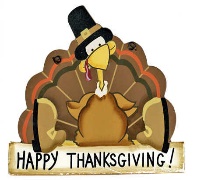 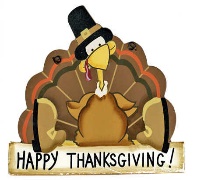 24 25 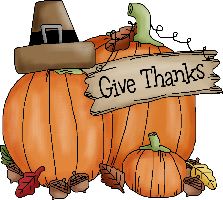 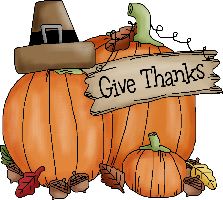 26 27 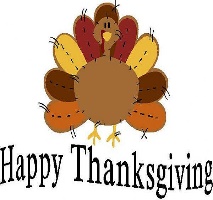 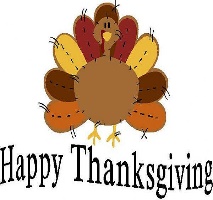 28 BB Game@ ArgyleB & A Teams5:00 & 6:0029 30 BB Practice7th 7:00-9:008th 2:50-4:45